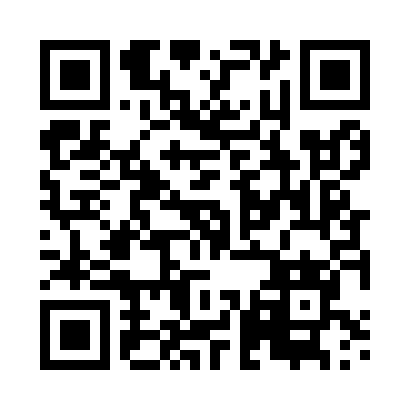 Prayer times for Seredzice, PolandSat 1 Jun 2024 - Sun 30 Jun 2024High Latitude Method: Angle Based RulePrayer Calculation Method: Muslim World LeagueAsar Calculation Method: HanafiPrayer times provided by https://www.salahtimes.comDateDayFajrSunriseDhuhrAsrMaghribIsha1Sat2:064:2512:336:058:4210:532Sun2:064:2512:336:068:4310:543Mon2:064:2412:346:068:4410:544Tue2:064:2312:346:078:4510:555Wed2:064:2312:346:088:4610:556Thu2:054:2212:346:088:4610:567Fri2:054:2212:346:098:4710:568Sat2:054:2112:346:098:4810:569Sun2:054:2112:356:108:4910:5710Mon2:054:2012:356:108:5010:5711Tue2:054:2012:356:118:5010:5812Wed2:054:2012:356:118:5110:5813Thu2:054:2012:356:128:5110:5814Fri2:054:2012:366:128:5210:5915Sat2:054:1912:366:128:5310:5916Sun2:054:1912:366:138:5310:5917Mon2:064:1912:366:138:5311:0018Tue2:064:1912:376:138:5411:0019Wed2:064:2012:376:138:5411:0020Thu2:064:2012:376:148:5411:0021Fri2:064:2012:376:148:5411:0122Sat2:074:2012:376:148:5511:0123Sun2:074:2112:386:148:5511:0124Mon2:074:2112:386:148:5511:0125Tue2:074:2112:386:158:5511:0126Wed2:084:2212:386:158:5511:0127Thu2:084:2212:386:158:5511:0128Fri2:084:2312:396:158:5411:0129Sat2:094:2312:396:158:5411:0130Sun2:094:2412:396:158:5411:01